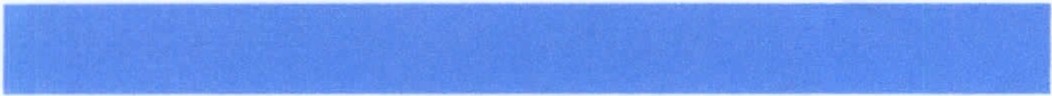 Odběratel:  BBM spol. s r. o.Kocínova 138/5 397 01 PISEKčeská republikaIČ: 40755592, DIČ:  CZ40755592Dodavate:lObjednávka č.	0002170004IČ: 49777513	DIČ: CZ49777513Bankovní spojeni:Konečný   xxxxxxxxxpříjemce:   IS režie (201)Tel.: xxxxxxxxxxxxxxE-mail: xxxxxxxZápadočeská univerzita  v PlzniCIV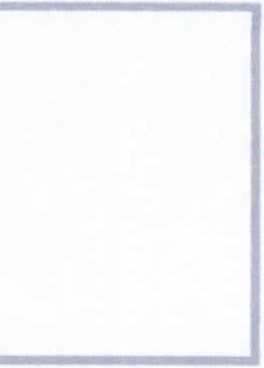 Univerzitní 830614 PLZEŇčeská republikaPředmět    Objednáváme  u Vás subdodávku služeb maintenance k datovým rozhraním 15/STAG na IFIS/Saldo studentadodávek: a iFIS/Spisová služba pro koncové zákazniky v roce 2017. Fakturujte ve čtvrtletních splátkách na konci kalendářního čtvrtletí.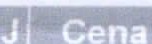 CELKEM Kč (bez DPH)121 410.00Podmínky:Místo dodání:   PísekDoprava: Přflohy:Vystavil:    xxxxxxxxxxTel.: xxxxxxxxE-mail: xxxxxxxxxTermín dodání:   31.12.2017Forma úhrady:   PříkazemDatum vystavení:     03.01.2017Potvrzení    Dodavatel tímto potvrzuje převzetí objednávky, akceptuje objednávku  a potvrzuje, že zajistí provedení dodávek   adodavatele:   prací v termínu a uvedené ceně.Za dodavatele: xxxxxxxxxxxxxxxxx Datum: 29. 3. 2017 Razítko, podpis: ..........................................lnteml údaje objednatele : 201/14/SALDO STAG UPA.JLJ.VFU/P60 Denlk : 4 PROJEKTY$sb/ona RJ_ZSOBJED Strana ISpoletnos/  BBM &pol. s r. o  Je rsglslrovana u OR v C. BUdéJov lclch, 6/)is  zn  386/C      _    CVysla1<1>11avsyslému/F/Sve12e 1114	, -  1   Podpora rozhraní Saldo studenta JU, VFU,  UPA UJEP4	Q22 230.00 88 920.002   Podpora rozhraní Spisové služby JU, VFU,  UPA4	Q8122.5032 490.00